Academic Senate Rules Committee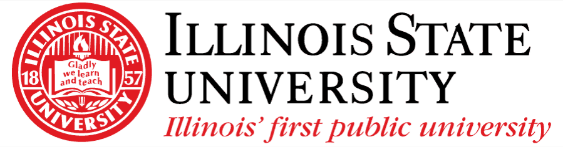 Illinois State University2/7/24MinutesRoll Call: Senator Craig BlumSenator Megan FultonSenator Emma BeddowSenator Mikayla BlumSenator Maegan JamesSenator Nancy NovotnySenator Tom HammondSenator Jomo SankaraSenator Benjamin SchmeiserProvost Designee Craig GattoAbsences: 0Meeting called to order at 6:07PMPublic Speakers NoneApproval of 1/24/24 minutesCorrection to include that Senator Novotny was in attendance.Motioned by Senator BlumSeconded by Senator Fulton Approved: Unanimously       Abstain: Senator Blum Abstained due to being absent last meeting.Updates on Bylaws and AmendmentsThe only bylaws we are not working on currently is the Chair amendment.Voting Rules- BylawsWe did a thorough overview of the edits and suggestions made by Senator Blum throughout A-D in section 3.6. Clarified that the different instances that the term “first ballot” is used.We changed a few words and made some grammatical changes throughout section 3.6.Motion made by Senator FultonSeconded by Senator JamesVoted yes unanimously.Absences for External CommitteesDiscussed different number of absences that could be equitable per each committee.Did not finish discussion due to time.College of Engineering BylawsDid not discuss due to time.AdjournmentMotion to adjourn by Senator NovotnyMotion seconded by Senator FultonMeeting adjourned at 6:55PM